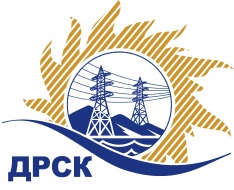 Акционерное Общество«Дальневосточная распределительная сетевая  компания»ПРОТОКОЛ № 100/МЭ-РЗакупочной комиссии по запросу предложений в электронной форме с участием только субъектов МСП на право заключения договора поставки: «Канцелярские товары», (закупка 228.1 раздела 4.1. ГКПЗ 2019 г.)СПОСОБ И ПРЕДМЕТ ЗАКУПКИ: запрос предложений в электронной форме с участием только субъектов МСП на право заключения договора поставки: «Канцелярские товары», (закупка 228.1 раздела 4.1. ГКПЗ 2019 г.)КОЛИЧЕСТВО ПОДАННЫХ ЗАЯВОК НА УЧАСТИЕ В ЗАКУПКЕ: 2 (две) заявки.КОЛИЧЕСТВО ОТКЛОНЕННЫХ ЗАЯВОК: 1 (одна) заявка.ВОПРОСЫ, ВЫНОСИМЫЕ НА РАССМОТРЕНИЕ ЗАКУПОЧНОЙ КОМИССИИ: О рассмотрении результатов оценки первых частей заявок Об отклонении заявки Участника 23892 О признании заявок соответствующими условиям Документации о закупке по результатам рассмотрения первых частей заявокРЕШИЛИ:По вопросу № 1Признать объем полученной информации достаточным для принятия решения.Принять к рассмотрению первые части заявок следующих участников:По вопросу № 21. Отклонить заявку Участника №23892  от дальнейшего рассмотрения на основании пункта 4.9.5 подпункт г)  Документации о закупке, как несоответствующую следующим требованиям:По вопросу № 31. Признать  первую часть заявки Участника №23912 удовлетворяющей по существу условиям Документации о закупке и принять его к дальнейшему рассмотрению.Секретарь Закупочной комиссии 1 уровня  		                                        М.Г.ЕлисееваИсп. Терёшкина Г.М.Тел. 397-260г.  Благовещенск«12» февраля 2019№ п/пИдентификационный номер УчастникаДата и время регистрации заявкиЗаявка участника №2389221.01.2019 05:14Заявка участника №2391221.01.2019 07:53№ п/пИдентификационный номер УчастникаДата и время регистрации заявки1.Заявка участника №2389221.01.2019 05:142.Заявка участника №2391221.01.2019 07:53№ п/пОснования для отклоненияПо результатам направленного дополнительного запроса в части предоставления пояснения по несоответствиям предоставленного технического предложения в адрес Участника указанное замечание не снято. Так, как участник предоставил пояснения на своем фирменном бланке, с указанием наименования  и реквизитами организации , что не соответствует пункту 4.5.1.4 и 4.5.1.5 Документации о закупке, в которых установлено следующее требование: в первую часть заявки должны входить документы, содержащие исключительно описание предлагаемой к поставке продукции, которая является предметом настоящей закупки (без указания сведений об Участнике и/или о его ценовом предложении). При этом документы, входящие в состав первой части заявки, не должны подаваться на фирменном бланке Участника или иным образом содержать сведения, идентифицирующие его (наименование, адрес местонахождения, номер контактного телефона, адрес электронной почты, сайт в информационно-телекоммуникационной сети «Интернет» и т.п.).